CALCIO A CINQUESOMMARIOSOMMARIO	1COMUNICAZIONI DELLA F.I.G.C.	1COMUNICAZIONI DELLA L.N.D.	1COMUNICAZIONI DELLA DIVISIONE CALCIO A CINQUE	1COMUNICAZIONI DEL COMITATO REGIONALE MARCHE	1COMUNICAZIONI DELLA F.I.G.C.COMUNICAZIONI DELLA L.N.D.COMUNICAZIONI DELLA DIVISIONE CALCIO A CINQUECOMUNICAZIONI DEL COMITATO REGIONALE MARCHEPer tutte le comunicazioni con la Segreteria del Calcio a Cinque - richieste di variazione gara comprese - è attiva la casella e-mail c5marche@lnd.it; si raccomandano le Società di utilizzare la casella e-mail comunicata all'atto dell'iscrizione per ogni tipo di comunicazione verso il Comitato Regionale Marche. RIUNIONE PROGRAMMATICA ATTIVITA’ DI BASE E GIOVANILE DI CALCIO A 11 – CALCIO A 5 E FEMMINILE Sono indette le riunioni programmatiche rivolta ai Dirigenti Responsabili e ai Responsabili Tecnici delle Società che intendono partecipare ai Tornei dell’Attività di Base (categorie Piccoli Amici – Primi Calci - Pulcini – Esordienti) e Giovanile Ordine del giorno: -  Progettualità S.G.S. Stagione Sportiva 2023/2024; -  Sistema di Qualità dei club giovanili;-  Illustrazione CC.UU. nr. 1; -  Varie ed eventuali. E’ richiesta la presenza obbligatoria dei Responsabili Tecnici e dei Dirigenti Responsabili dell’attività di Base e Giovanile di tutte le Società partecipanti all’attività di calcio a 11 - di calcio a 5 e calcio femminile s.s. 2023/2024. Nel caso in cui le figure di riferimento non potranno partecipare per giustificati motivi alla riunione, dovranno essere sostituite con un tecnico (al posto del Responsabile Tecnico) e con un Dirigente della Società (al posto del dirigente responsabile), regolarmente tesserati per la società e che siano a conoscenza della progettualità che riguarda il Settore Giovanile. Per una questione di prevenzione è opportuno che ogni società sia presente con massimo due rappresentanti.Parteciperanno alla riunione i componenti Federali del Settore Giovanile e Scolastico e della Lega Nazionale Dilettanti Marche.Nel dettaglio:RIUNIONE DELEGAZIONE PROVINCIALE DI MACERATAMERCOLEDI’ 06 SETTEMBRE 2023 alle ore 17:30 presso la Sala Rossa della “Domus San Giuliano” in via Cincinelli, 4 di MACERATARIUNIONE DELEGAZIONE PROVINCIALE DI FERMOLUNEDÌ 11SETTEMBRE 2023 alle ore 17:30 presso la Sala Auditorium Villa Nazareth in via San Salvatore 6, di FERMORIUNIONE DELEGAZIONE PROVINCIALE DI PESARO URBINOMERCOLEDI’ 13 SETTEMBRE 2023 alle ore 17:30 c/o la sala della Cooperativa TrePonti in via Chiaruccia n. 16 di FANORIUNIONE DELEGAZIONE PROVINCIALE DI ASCOLI PICENOLUNEDÌ 18 SETTEMBRE 2023 alle ore 17:30 presso la Sala Consiliare del Comune di Spinetoli in via Candido Augusto Vecchi 15, località PAGLIARE DEL TRONTORIUNIONE DELEGAZIONE PROVINCIALE DI ANCONAGIOVEDI’ 21 SETTEMBRE 2023 alle ore 17:30 presso la Sala Riunioni del C.R. Marche-FIGC-LND in Via Schiavoni, snc – Loc. Baraccola – ANCONALe Società che intendono intraprendere il il riconoscimento dei Livelli di Qualità dei Club Giovanili per la Stagione Sportiva 2023/2024 sono pregate vivamente di partecipare.NOTIZIE SU ATTIVITA’ AGONISTICA*     *     *ORARIO UFFICIL’orario di apertura degli uffici del Comitato Regionale Marche è il seguente:E’ comunque attivo durante i suddetti orari, salvo assenza degli addetti, anche il servizio telefonico ai seguenti numeri:Ufficio Segreteria		071/28560404Ufficio Amministrazione	071/28560322 Ufficio Tesseramento 	071/28560408 Ufficio Emissione Tessere	071/28560401Pubblicato in Ancona ed affisso all’albo del Comitato Regionale Marche il 04/09/2023.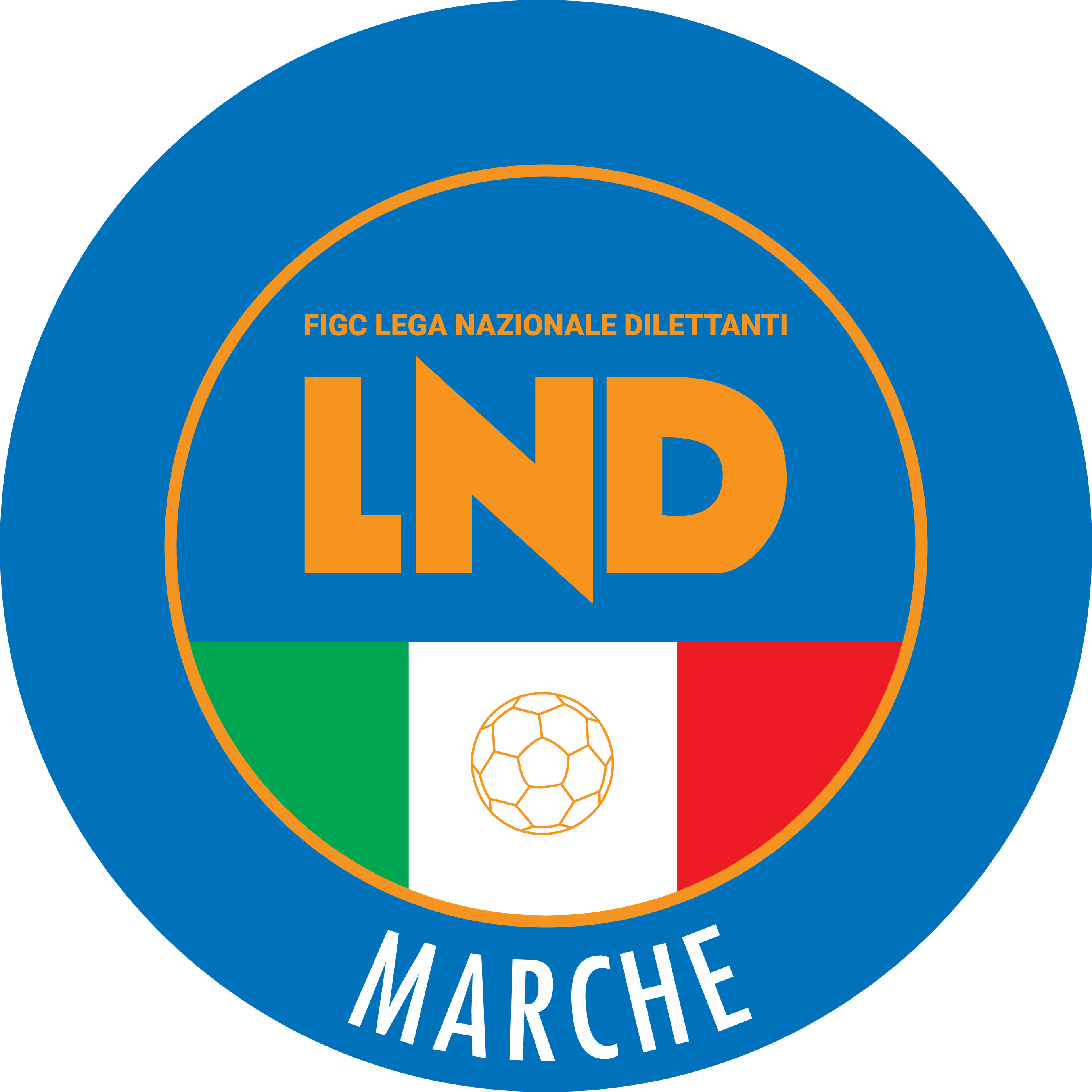 Federazione Italiana Giuoco CalcioLega Nazionale DilettantiCOMITATO REGIONALE MARCHEVia Schiavoni, snc - 60131 ANCONACENTRALINO: 071 285601 - FAX: 071 28560403sito internet: marche.lnd.ite-mail: c5marche@lnd.itpec: c5marche@pec.figcmarche.itTelegram: https://t.me/lndmarchec5Stagione Sportiva 2023/2024Comunicato Ufficiale N° 09 del 04/09/2023Stagione Sportiva 2023/2024Comunicato Ufficiale N° 09 del 04/09/2023GIORNOMATTINOPOMERIGGIOLunedìChiuso15.00 – 17.00Martedì10.00 – 12.00ChiusoMercoledìChiusoChiusoGiovedì10,00 – 12.00 ChiusoVenerdìChiusoChiusoIl Responsabile Regionale Calcio a Cinque(Marco Capretti)Il Presidente(Ivo Panichi)